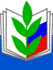 КАК ВСТУПИТЬ В  ПРОФСОЮЗ ОБРАЗОВАНИЯ? – ЛЕГКО!!КАК ВСТУПИТЬ В  ПРОФСОЮЗ ОБРАЗОВАНИЯ? – ЛЕГКО!!КАК ВСТУПИТЬ В  ПРОФСОЮЗ ОБРАЗОВАНИЯ? – ЛЕГКО!!   Для этого необходимо иметь желание, активную жизненную позицию и предпринять ряд организационных усилий.      В соответствии с Уставом Общероссийского Профсоюза образования прием в Профсоюз осуществляется только через первичную профсоюзную организацию.      Членом Общероссийского Профсоюза образования может быть каждый работник учреждения образования и науки, признающий Устав Профсоюза и уплачивающий членские взносы, а именно:- работники, осуществляющие трудовую деятельность по трудовому договору в учреждениях образования и науки;- обучающиеся в образовательных учреждениях начального, среднего и высшего профессионального образования;- неработающие пенсионеры – бывшие работники, ушедшие на пенсию, ранее состоявшие в Профсоюзе;- работники, временно прекратившие трудовую деятельность,  на период сохранения трудовых отношений;- работники, лишившиеся работы в связи с сокращением численности или штата, ликвидацией учреждения на период трудоустройства, но не более 6 месяцев;- заключившие срочный контракт о работе (учебе) на иностранном или совместном предприятии, в учреждении образования  за рубежом при условии  возвращения в учреждение образования и науки после истечения срока контракта. Как показывает практика, каждый работник образования решает проблему своего участия в деятельности профсоюза  по  своему. Одни, проявляя  социальную активность и заботясь о защите своих социально-трудовых прав, вступают в Профсоюз и через достижение общих для работников образования целей в сфере социально-трудовых отношений успешно решают свои личные проблемы.   Другие, оценивая свои силы, не спешат связывать судьбу с Профсоюзом и пытаются решать возникающие жизненные проблемы в одиночку, используя правовую базу социально-трудовых отношений в России. В любом случае работник образования в современных условиях имеет широкие права и свободу выбора, которую он реализует в процессе своей трудовой деятельности.ИТАК, ВЫ СДЕЛАЛИ ШАГ В ПОЛЬЗУ ПРОФСОЮЗА И ХОТИТЕ ВСТУПИТЬ В  ПРОФСОЮЗ ОБРАЗОВАНИЯ Какие возможности для этого существуют?ВАРИАНТ № 1Вступление в Профсоюз, когда в образовательном учреждении имеется первичная профсоюзная организация                 ШАГ  1.Обратиться в профсоюзный комитет и получить консультацию председателя первичной профсоюзной организации  учреждения образования.  ШАГ  2.Написать заявление на имя первичной профсоюзной организации о приеме в Профсоюз.                          ШАГ 3.Подать  письменное заявление на имя руководителя (работодателя, его представителя) образовательного учреждения об удержании (ежемесячно) одного процента из Вашей заработной платы в качестве членского профсоюзного взноса.  ШАГ 4.Получить в профсоюзном комитете членский билет и оформить постановку на профсоюзный учет (заполнить учетную карточку).ВАРИАНТ № 2Вступление в Профсоюз, когда в образовательном учреждении нет первичной профсоюзной организации Профсоюза образования   Обратиться в районную организацию Общероссийского Профсоюза образования, на территории которого находится образовательное учреждение, где Вам будет дана подробная консультация и  приняты меры по приему вас в Профсоюз.Вступив в Профсоюз, Вы приобретаете дополнительную степень защиты своих социально-трудовых прав и  профессиональных интересов.Через механизмы социального партнерства с работодателями, органами государственной власти и местного самоуправления, контроль за соблюдением Трудового кодекса РФ, иные формы взаимодействия и  представительства Профсоюз обеспечивает  защиту Ваших прав и  интересов.       Желаем ВАМ успехов!